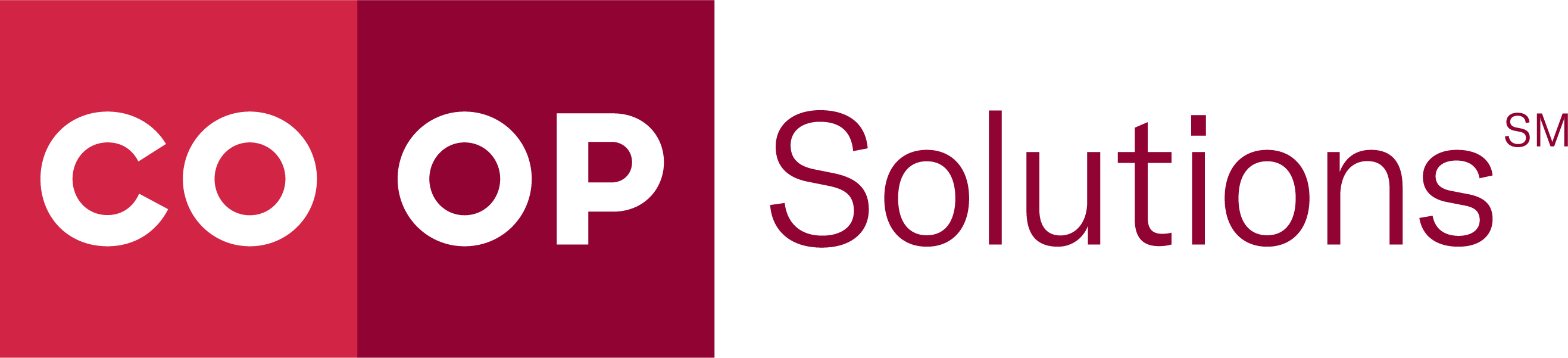 Co-op Solutions Sponsors 2022 Presidents Cup Golf Tourney, Donating All Benefits to CMN Hospitals #shadesupFOREkids Campaign Extended to Help CMN Hospitals as well as NCUF,Bringing Together Medical and Financial Health for CommunitiesFor Release on August 22, 2022:RANCHO CUCAMONGA, California – Co-op Solutions has announced it is a sponsor of the prestigious 2022 Presidents Cup golf tournament, and is donating its allotment of tickets for credit union leaders and all benefits of sponsorship towards fundraising on behalf of Children’s Miracle Network Hospitals.“We at Co-op could think of no better way to celebrate our inaugural sponsorship of the Presidents Cup than to donate it in support of CMN Hospitals’ mission to save and improve the lives of as many children as possible,” said Samantha Paxson, Chief Experience Officer, Co-op, and a CMN Hospitals Board of Directors member. “Not only will fundraising be connected directly to the tournament, but we are also extending our #shadesupFOREkids campaign, which continues to benefit both CMN Hospitals and the National Credit Union Foundation by raising funds and awareness of the importance of financial and medical well-being.”The Presidents Cup is a series of men’s golf matches between a team representing the United States and an international team, which this year will be held September 21-25 at the Quail Hollow Club in Charlotte, North California. Though some of the world’s top professional golfers participate, it is a charitable event with no prize money awarded. Since the event’s inception in 1994, more than $54.4 million has been raised for charity from event proceeds. Fundraising to Help Sick Children Receive the Treatment They Need

Co-op is offering tickets to its credit union industry partners, clients and friends for a day on the course. Tickets are on a first-come, first-served basis, and each registrant may reserve up to two tickets. The recommended donation is the face value – or a portion of it – of each ticket, which ranges from $100 to $500. All proceeds will benefit CMN Hospitals via the industry’s charitable arm, Credit Unions for Kids.

The experience includes access to 1) 2022 Presidents Cup entrance ticket, 2) fully-hosted food and beverages at Presidents Cup event, 3) exclusive air-conditioned suite – the Co-op Solutions suite; and 4) private shuttle to and from Quail Hollow Club.To learn more and register, go to Co-op’s event page here."This donation by Co-op is a tremendous boost for Credit Unions for Kids fundraising on behalf of CMN Hospitals,” said Nick Coleman, Director, National Strategic Partners for CMN Hospitals. “The credit union industry is the fifth-largest contributor to our charity, helping us provide 32 million treatments each year through 170 member hospitals in the United States and Canada. Credit Unions for Kids is a critical partner in our local hospital fundraising and it’s a relationship we hope will flourish throughout the country to bring needed care to families in our communities.” #shadesupFOREkids Taking Place in Run-up to Presidents CupIn advance of the event, Co-op is extending its #shadesupFOREkids initiative, with proceeds going equally to CMN Hospitals and the NCUF’s Financial Well-being for All. Anyone can participate and it’s easy:Co-op encourages everyone in the credit union industry to take selfies on-board their airline flights with the window shade up. Then, post the photo on individual social media accounts using the hashtag #shadesupFOREkids. Co-op will make a $10 donation for every selfie posted with the hashtag, up to $10,000. “Co-op has been a supporter of Credit Unions for Kids since its founding in 1996 to raise funds for the industry’s charity of choice, CMN Hospitals,” said Todd Clark, President/CEO of Co-op. “Our Co-op Miracle Match program was created in 2009 to help credit unions maximize the funds they raise in the great effort of helping children receive the care they need regardless of ability to pay, further demonstrating the credit union mission of people helping people. We want to encourage more credit unions across the country to participate in fundraising, which is why we wanted to offer up our sponsorship.” To learn more and register for the event, please visit the events page here. About Co-op Solutions
Co-op Solutions is the market-leading financial technology platform whose mission is to connect credit unions to the technology, strategic partnership and scale they need to best serve their members now and into the future. Co-op partners with credit unions to unlock their potential so they can compete; does the hard work of innovation, creating a one-stop opportunity to help credit unions grow; and offers knowledge and expertise in a world where everything must be integrated. For more information, visit www.coop.org.Contact: Bill Prichard, APRDirector, Public RelationsCo-op Solutions(909) 532-9416Bill.Prichard@coop.org -####-